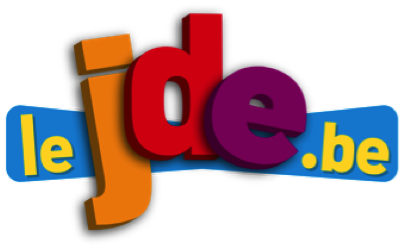 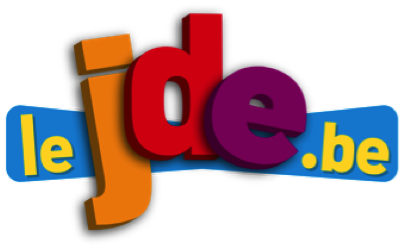 Solutions : Le visage masqué :
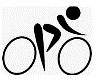 Le mot masqué :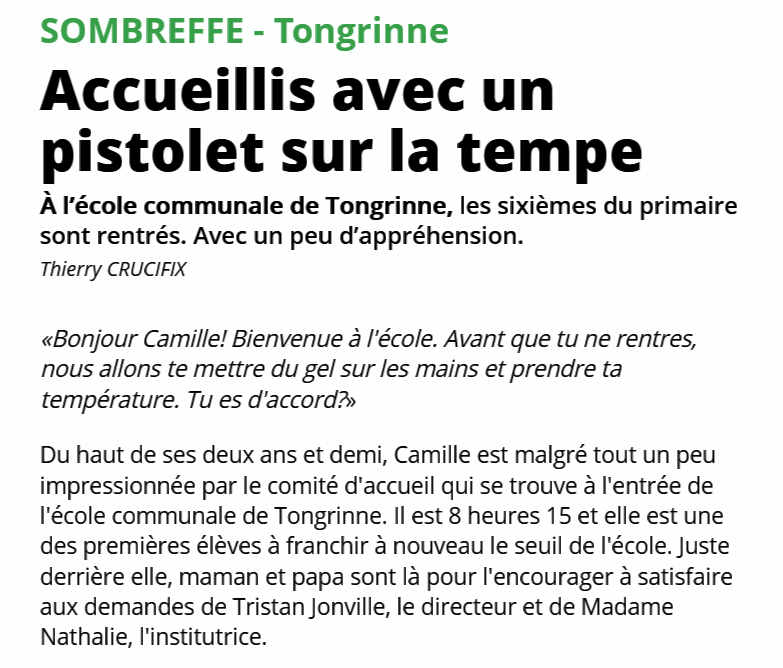 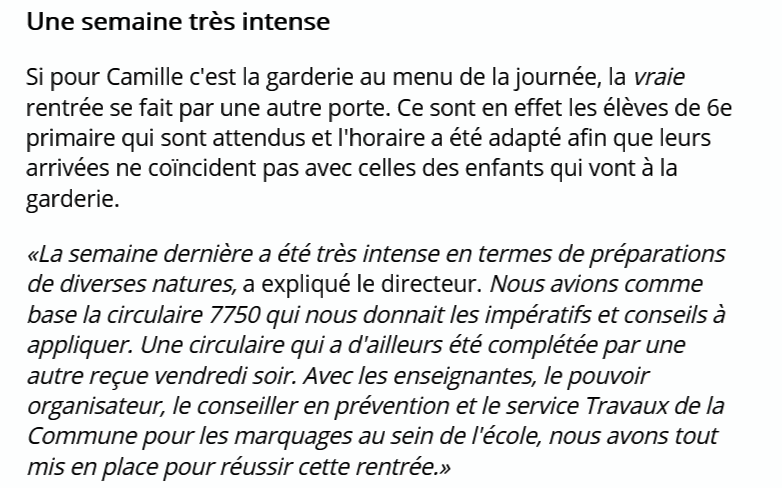 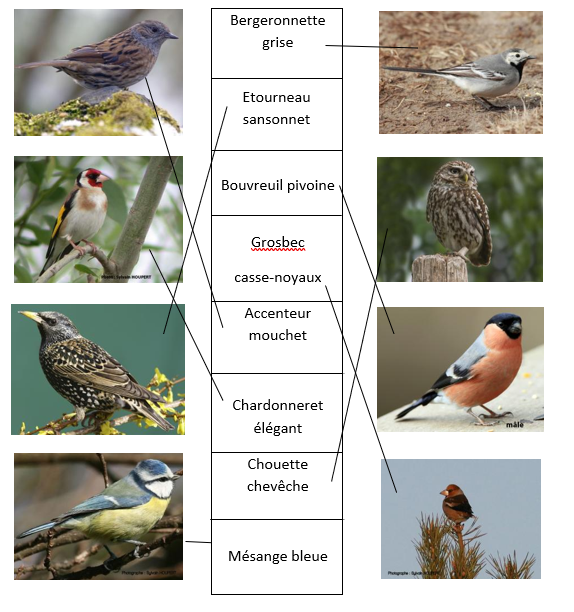 Jamel DebbouzeJamel DebbouzeColucheAlbert einsteinPhilippe de BelgiquePhilippe de BelgiqueEden HazardLouis de FunèsJohnny HallidayJohnny HallidayLouane  La ReineMathilde La Princesse ElisabethLa Princesse ElisabethSophie WilmèsAngèle Jules CésarLe Dalaï LamaRené Magritte